Добрый день!Для того, чтобы работать с Диадоком через 1С Фреш вам необходимо выполнить настройку в вашей 1С. Выполняются действия по настройке разово, затем можно будет отправлять нужные документы. 

1) Для начала нужно зайти в «Администрирование» – «Органайзер» – «Настройка Почты» (Либо «Администрирование»-«Настройка почты») : 

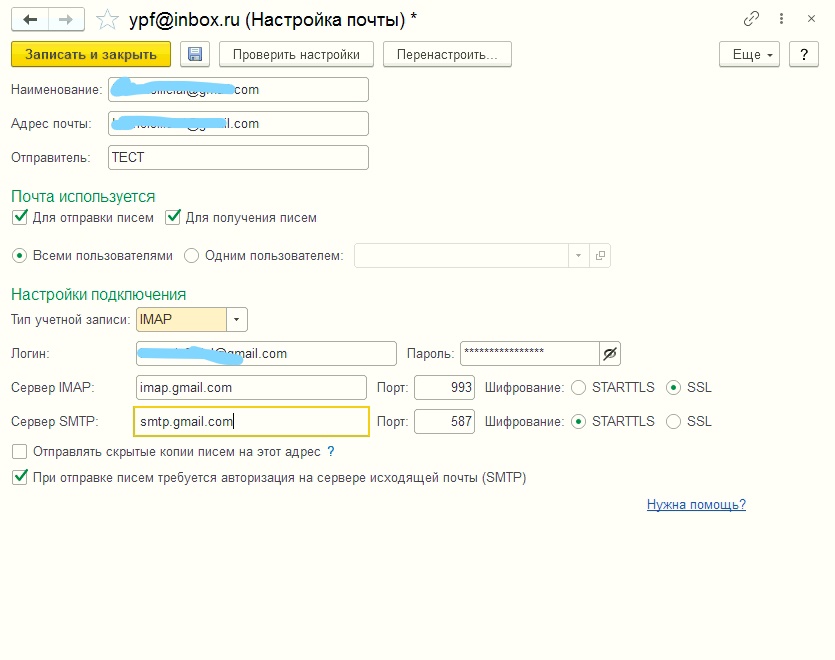 2)Создайте техническую электронную почту специально для этих целей на mail.ruили yandex.ru. Особенностиmail.ru:теперь требуется завести отдельный парольдля внешних подключений, отличный от основного пароля почты. Для этого перейдите в настройки Mail ID → «Безопасность» → «Пароли для внешних приложений». Указывать в 1С нужно будет именно его.
Особенности Яндекса :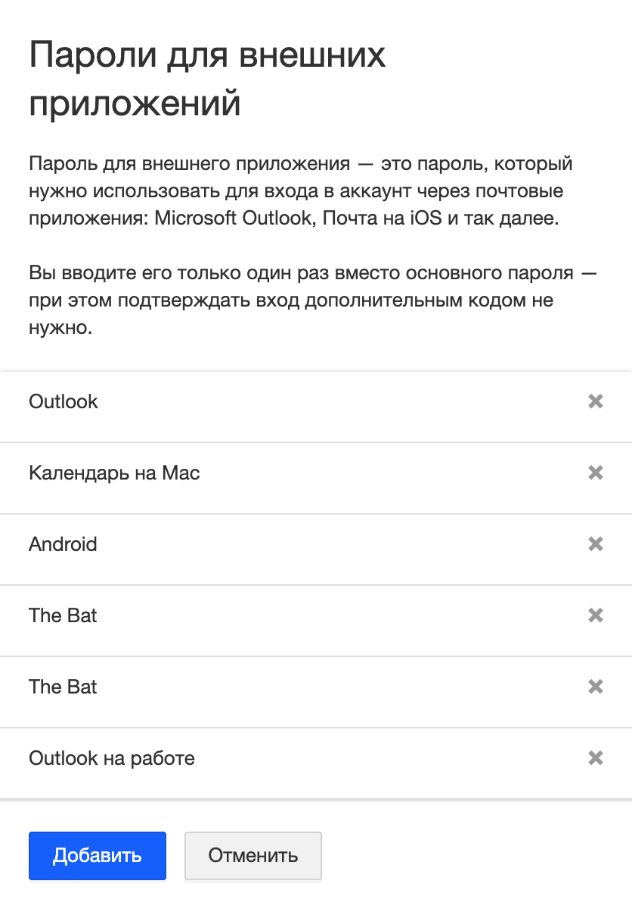 Теперь требуется завести отдельный парольдля внешних подключений, отличный от основного пароля почты. Для этого перейдите в настройки → «Безопасность» → «Пароли приложений». Указывать в 1С нужно будет именно его :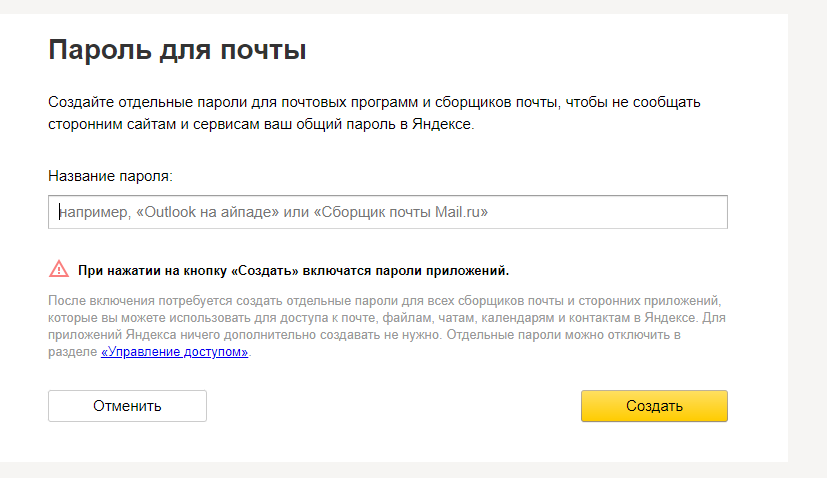 2)  В настройках почты нужно поставить галочку вот здесь :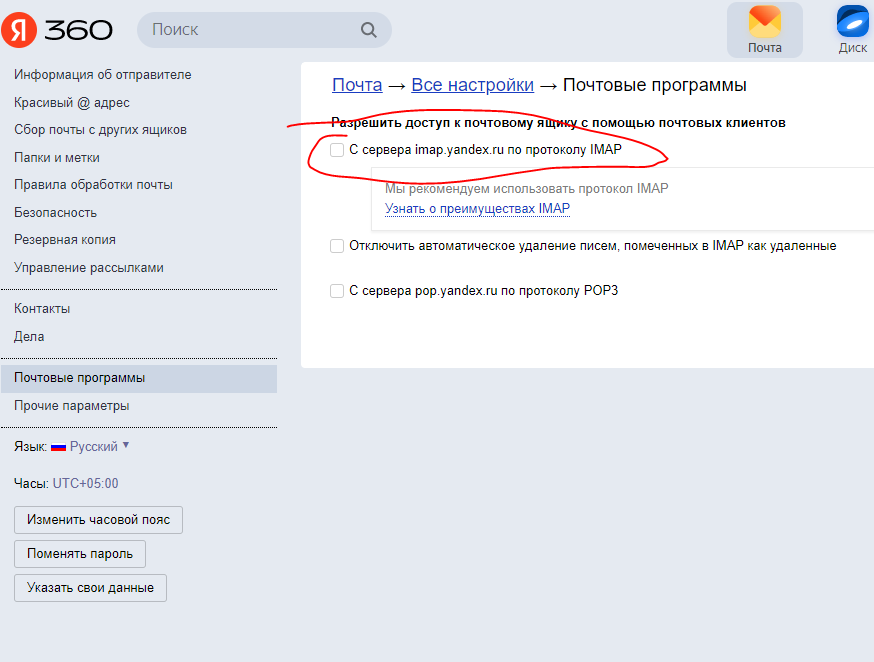 Заполняем в настройках почты 1С ваш адрес технической почты, пароль, и проверяем настройки подключения. Ниже ссылки на настройки для Mail.ruи Yandex.ru.Mail.ruYandex.ruОбязательно поставьте галочку «При отправке писем требуется авторизация на сервере исходящей почты (SMTP)».3) Далее заходим в документы реализации: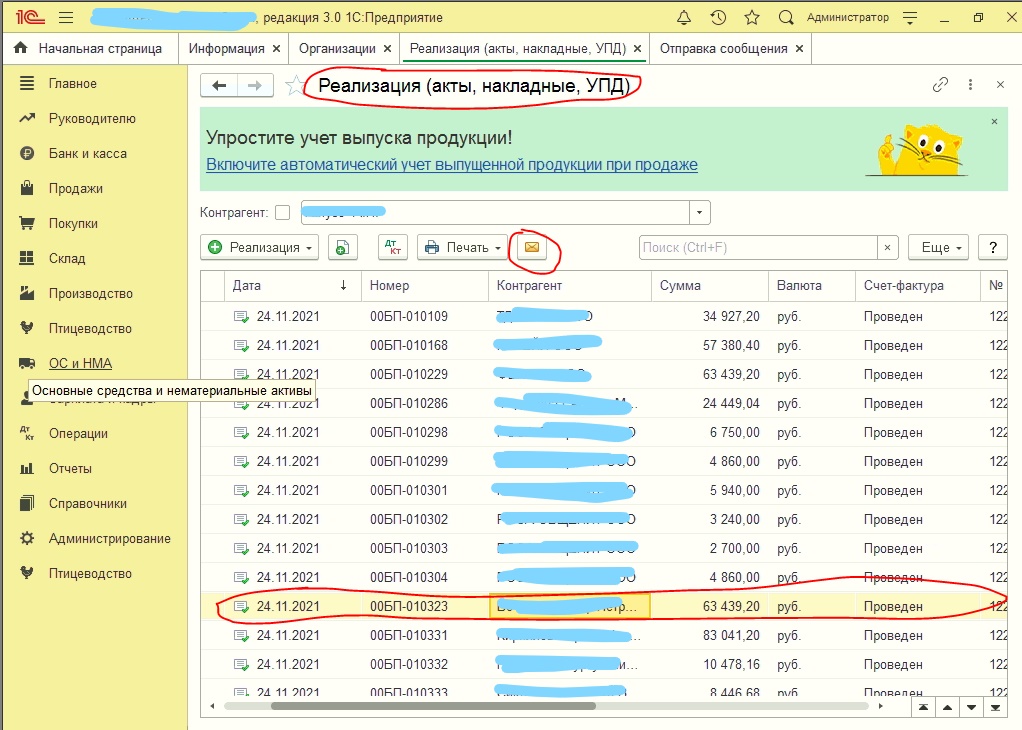 Выделяем нужный документ и нажимаем сверху на значок почты (выделен на скриншоте), после чего появляется вот такое окно :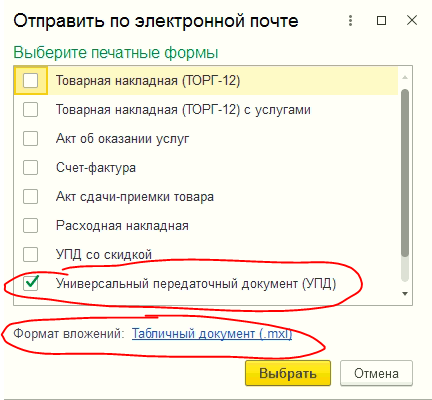 Обязательно должна стоять галочка «УПД», остальные по мере необходимости и нажимаем на «Формат вложений» :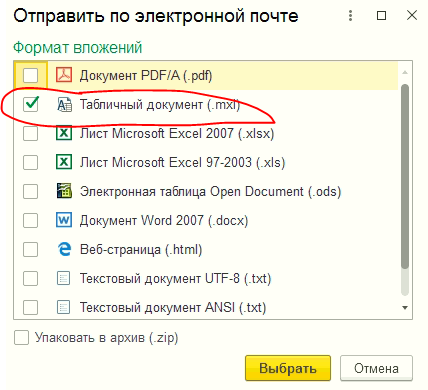 Выбираемтолько «Табличный документ (.mxl)» и нажимаем кнопку «Выбрать».4) После того, как мы выбрали тип документа появится вот такое окно :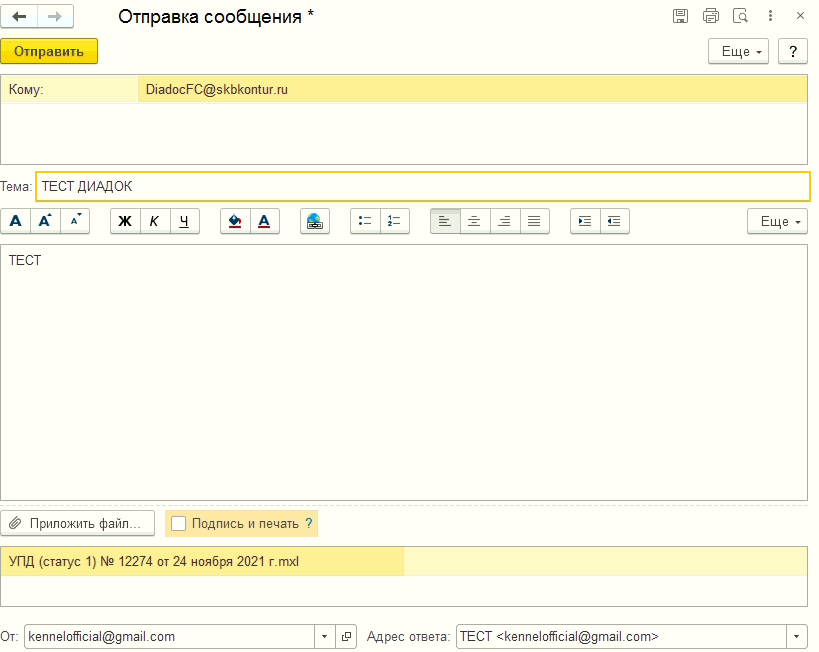 Сверху в поле «Кому :» нужно указать служебную почту Диадока«DiadocFC@kontur.ru» или «DiadocFC@skbkontur.ru, туда будут уходить документы и преобразовываться для отправки. 5) Нужно отправить 3-4 примера пакетов документовтаким образом, убедиться, что не возникает ошибок, после чего нужно написать ответным письмом о том, что завершили настройку.
6)Далее, после выполнения необходимых действий с нашей стороны (обычно это занимает до 3х рабочих дней) с вами свяжется другой специалист внедрения и расскажет о дальнейших действиях. После выполнения всех настроек у нас на серверах, вам останется только отправлять таким образом нужные документы и через несколько минут они будут загружены в «Черновики» Диадока. После чего вы можете войти в веб-интерфейс Диадокапо адресу https://diadoc.kontur.ru/, самостоятельно редактировать, подписывать и отправлять эти документы.

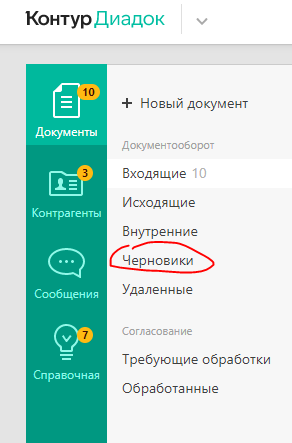 7) Если вам необходимо в процессе работы добавить документ в пакет для отправки, делается это при помощи значка скрепки, вот так :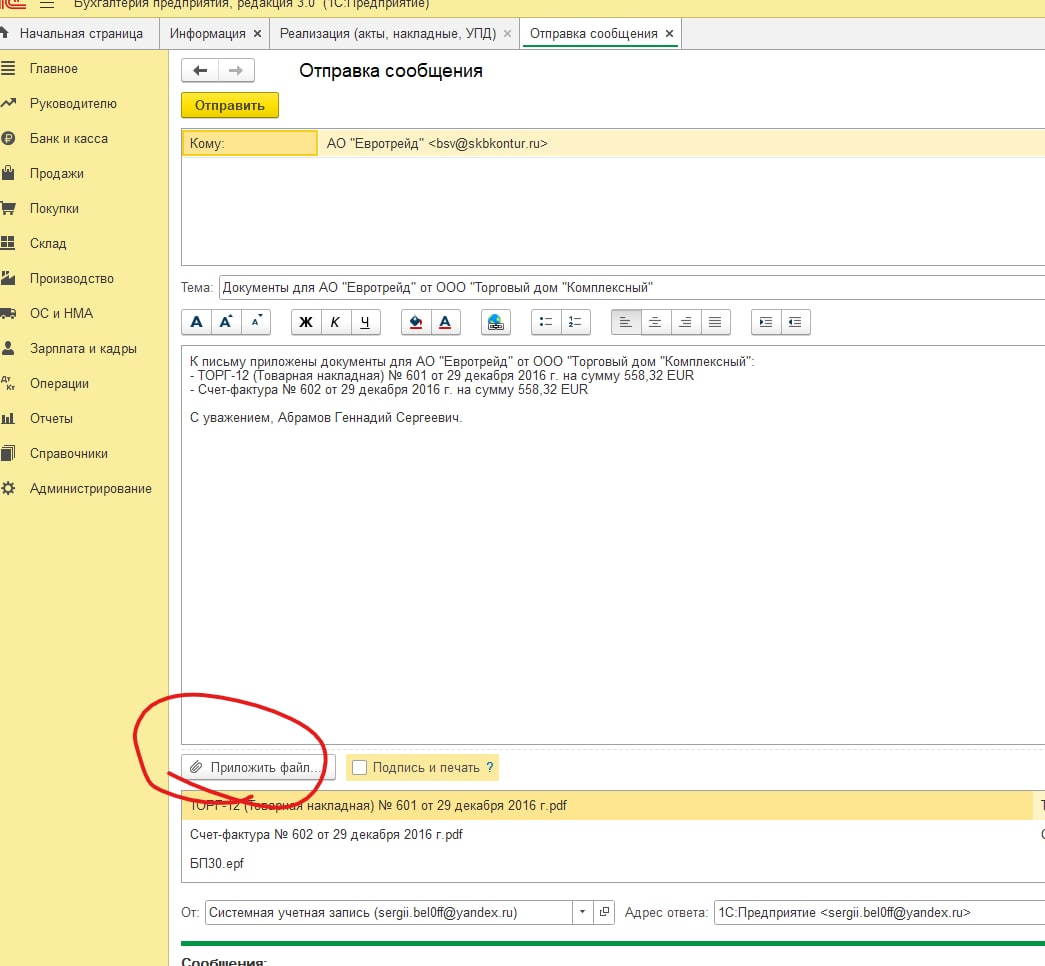 С уважением,Ефимова Ольга~~~~~~~~~~~~~~~~~~~~~~~~~~~~Менеджер СЦАО "ПФ "СКБ Контур"diadoc@internet.ru8 800 100 40 37